
B.pseudomallei Characteristics ChartGram stain:• Small, straight, or slightly curved Gram negative rods (1-3 x<2.0µm)• Smooth form arranged in long, parallel bundles• Rough form arranged irregularly• Bipolar stainingColony morphology:• Smooth, creamy on Sheep Blood and CHOC agar at 24h; may display   metallic sheen on BAP, CHOC at 48 h; some become either mucoid or   dry and wrinkled after 48-72h; no violet pigment• Pink on MAC/EMB agar at 24-48h; will become dry and wrinkled after 48-72h• Resistant to colistin and polymyxin B• Resistant to penicillin• Susceptible to amoxicillin/clavulanic acid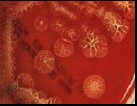 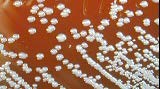 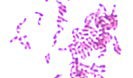 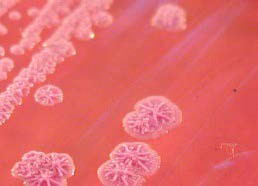 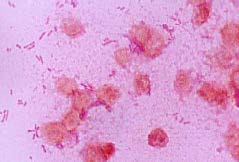 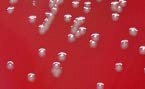 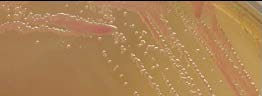 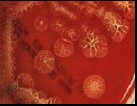 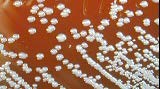 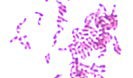 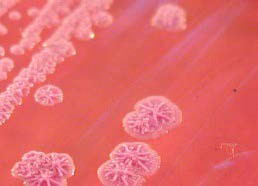 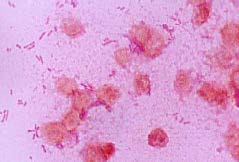 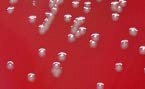 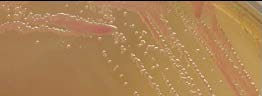 • No pigment on MH agar• Distinctive musty or earthy odorBiochemicals:• Oxidase,catalase, and arginine 
dihydrolase positive• Indole negative• Glucose non-fermenter Motility: PositiveRefer Cultures to your LRN Reference 